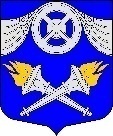 МУНИЦИПАЛЬНЫЙ СОВЕТВНУТРИГОРОДСКОГОМУНИЦИПАЛЬНОГО ОБРАЗОВАНИЯСАНКТ-ПЕТЕРБУРГАМУНИЦИПАЛЬНЫЙ ОКРУГ №75№ 07 от 29 марта 2016 г.                                                                     РЕШЕНИЕ/О внесении изменений в Положение «О бюджетном процессе во внутригородском муниципальном образовании Санкт-Петербурга муниципальный округ №75», утвержденное решением Муниципального Совета МО №75 от 23.12.2014 г.  № 20/В целях приведения в соответствие с Бюджетным кодексом Российской Федерации  Положения «О бюджетном процессе во внутригородском муниципальном образовании Санкт-Петербурга муниципальный округ №75», утвержденного решением Муниципального Совета МО №75 от 23.12.2014 г.  № 20Муниципальный Совет  р е ш и л:1. Внести в Положение «О бюджетном процессе во внутригородском муниципальном образовании Санкт-Петербурга муниципальный округ №75», утвержденное решением Муниципального Совета МО №75 от 23.12.2014 г.  № 20, следующие изменения:1.1. абзац 6 статьи 12 Положения изложить в новой редакции:«- ведомственная структура расходов бюджета на очередной финансовый год».1.2. абзац 8 статьи 12 Положения изложить в новой редакции:«- объем межбюджетных трансфертов, получаемых из других бюджетов и (или) предоставляемых другим бюджетам бюджетной системы Российской Федерации в очередном финансовом году».1.3. абзац 10 статьи 12 Положения изложить в новой редакции:«- источники финансирования дефицита бюджета на очередной финансовый год».1.4. абзац 11 статьи12 Положения изложить в новой редакции:«- верхний предел муниципального внутреннего долга по состоянию на 1 января года, следующего за очередным финансовым годом, с указанием, в том числе верхнего предела долга по муниципальным гарантиям». 1.5. Пункт 6 статьи 16 Положения изложить в новой редакции: «- Исполнение бюджета по источникам финансирования дефицита бюджета осуществляется главными администраторами, администраторами источников финансирования дефицита бюджета в соответствии со сводной бюджетной росписью, за исключением операций по управлению остатками средств на едином счете бюджета, в порядке, установленном Местной Администрацией в соответствии с положениями Бюджетного кодекса Российской Федерации.Санкционирование оплаты денежных обязательств, подлежащих исполнению за счет бюджетных ассигнований по источникам финансирования дефицита бюджета, осуществляется в порядке, установленном Местной Администрацией».1.6. Пункт 9 статьи 16 Положения изложить в новой редакции:«Остатки средств местного бюджета на начало текущего финансового года в объеме, определяемом муниципальным правовым актом Муниципального Совета, могут направляться в текущем финансовом году на покрытие временных кассовых разрывов и на увеличение бюджетных ассигнований на оплату заключенных от имени муниципального образования муниципальных контрактов на поставку товаров, выполнение работ, оказание услуг, подлежавших в соответствии с условиями этих муниципальных контрактов оплате в отчетном финансовом году, в объеме, не превышающем сумму остатка неиспользованных бюджетных ассигнований на указанные цели, в случаях, предусмотренных решением Муниципального Совета о местном бюджете».2.  Опубликовать настоящее решение в официальном печатном издании муниципального образования газете «Купчинский Спектр».3.Настоящее решение вступает в силу на следующий день после дня его официального опубликования.Глава Муниципального образования –                                                         А.Д. Васильевапредседатель Муниципального Совета